Front of unitThe screws undone from the front are:4 x Philips on the side marked with arrows,
2 x torx marked with circles at the base.
Another circle shows the rubber seal that came from inside.
(It was on the ground in a pool of water.)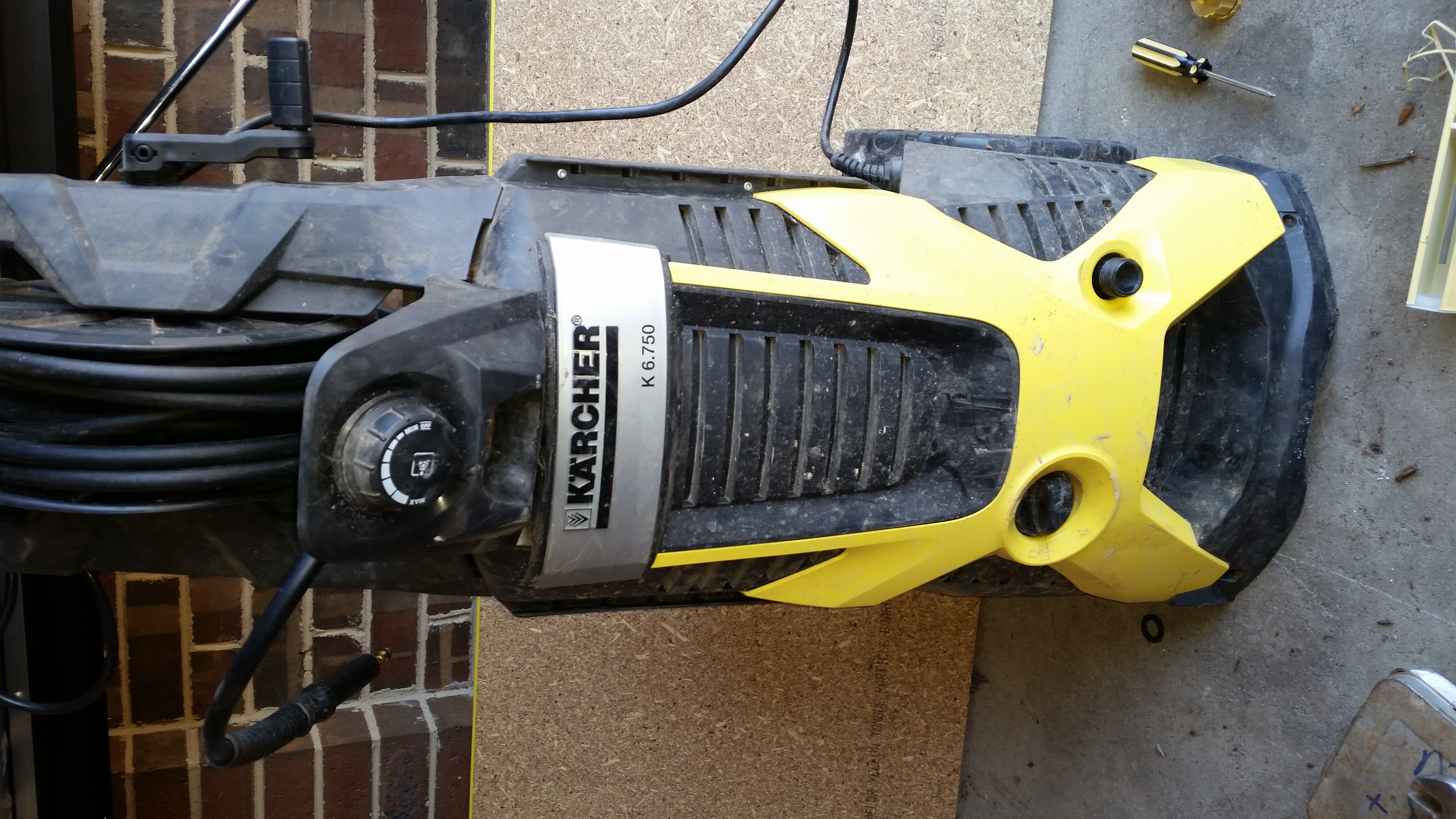 